Publicado en  el 27/10/2015 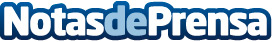 Presentación del libro “Plan de internacionalización de la PYME en la práctica” en San SebastiánOrganizado por APD, el 19 de noviembre se celebrará un encuentro en Deusto Business School donde se expondrán las claves en el proceso de internacionalización de las empresasDatos de contacto:Nota de prensa publicada en: https://www.notasdeprensa.es/presentacion-del-libro-plan-de_1 Categorias: Finanzas Marketing Emprendedores Recursos humanos http://www.notasdeprensa.es